 ПРОЕКТ 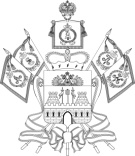 СОВЕТПРОЧНООКОПСКОГО СЕЛЬСКОГО ПОСЕЛЕНИЯНОВОКУБАНСКОГО РАЙОНАРЕШЕНИЕот _____________								№ ________станица Прочноокопская«О земельном налоге на территории Прочноокопского сельского поселения Новокубанского района»В соответствии с главой 31 Налогового кодекса Российской Федерации, Федеральным законом от 06.10.2003 года № 131-ФЗ «Об общих принципах организации местного самоуправления в Российской Федерации», Уставом муниципального образования Прочноокопское сельское поселение Новокубанского района, р е ш и л:1. Установить и ввести на территории Прочноокопского сельского поселения Новокубанского района земельный налог, определить налоговые ставки, порядок уплаты налога в отношении налогоплательщиков организаций, установить налоговые льготы, основания и порядок их применения.2. Установить налоговые ставки в следующих размерах:2.1. 0,3 процента от кадастровой стоимости земельных участков - в отношении земельных участков, отнесенных к землям сельскохозяйственного назначения или к землям в составе зон сельскохозяйственного использования в населенных пунктах и используемых для сельскохозяйственного производства;2.2. 0,3 процента от кадастровой стоимости земельных участков - в отношении земельных участков, занятых жилищным фондом и объектами инженерной инфраструктуры жилищно-коммунального комплекса (за исключением доли в праве на земельный участок, приходящейся на объект, не относящийся к жилищному фонду и к объектам инженерной инфраструктуры жилищно-коммунального комплекса) или приобретенных (предоставленных) для жилищного строительства (за исключением земельных участков, приобретенных (предоставленных) для индивидуального жилищного строительства, используемых в предпринимательской деятельности);2.3. 0,3 процента от кадастровой стоимости земельных участков - в отношении земельных участков, не используемых в предпринимательской деятельности, приобретенных (предоставленных) для ведения личного подсобного хозяйства, садоводства или огородничества, а также земельных участков общего назначения, предусмотренных Федеральным законом от 29 июля 2017 года № 217-ФЗ «О ведении гражданами садоводства и огородничества для собственных нужд и о внесении изменений в отдельные законодательные акты Российской Федерации»;»2.4. 0,3 процента от кадастровой стоимости земельных участков - в отношении земельных участков, ограниченных в обороте в соответствии с законодательством Российской Федерации, предоставленные для обеспечения обороны, безопасности и таможенных нужд.2.5 0,25 процента от кадастровой стоимости в отношении земельных участков муниципальных учреждений, финансируемых за счет средств бюджета муниципального образования Новокубанский район, занятых объектами образования, здравоохранения, культуры и спорта (в том числе под стадионами, спортивными комплексами)2.6. 1,5 процента от кадастровой стоимости земельных участков – в отношении земельных участков, приобретенных (предоставленных) для индивидуального жилищного строительства, используемых в предпринимательской деятельности;2.7. 1,5 процента от кадастровой стоимости земельных участков – в отношении земельных участков, используемых в предпринимательской деятельности земельных участков, приобретенных (предоставленных) для ведения личного подсобного хозяйства, садоводства или огородничества.2.8. 1,5 процента от кадастровой стоимости земельных участков – в отношении прочих земельных участков.3. Налог и авансовые платежи по земельному налогу подлежат уплате налогоплательщиками-организациями в порядке и сроки,  установленные  Налоговым кодексом Российской Федерации. Сумма налога (сумма авансового платежа по налогу), указанными в настоящем пункте налогоплательщиками исчисляется самостоятельно по истечении первого, второго и третьего квартала текущего налогового периода как одна четвертая налоговой ставки процентной доли кадастровой стоимости земельного участка.4. Установить отчетным периодом для налогоплательщиков организаций, первый, второй и третий квартал календарного года.5. Порядок и сроки  уплаты  земельного налога налогоплательщиками – физическими лицами установлены Налоговым кодексом Российской Федерации.6. Помимо льготных категорий налогоплательщиков, установленных статьей 395 Налогового кодекса Российской Федерации, от уплаты земельного налога освобождаются:6.1. Инвалиды I и II группы инвалидности.6.2. Инвалиды с детства, дети-инвалиды;6.3. Ветераны и инвалиды Великой Отечественной войны, а также ветераны и инвалиды боевых действий;6.4. Физические лица, имеющие право на получение социальной поддержки в соответствии с Законом Российской Федерации «О социальной защите граждан, подвергшихся воздействию радиации вследствие катастрофы на Чернобыльской АЭС» (в редакции Закона Российской Федерации от 18 июня 1992 года № 3061-1).6.5. Жители блокадного Ленинграда.6.6. Узники концентрационных лагерей.6.7. Многодетные семьи, признанные таковыми согласно Закону Краснодарского края от 22 февраля 2005 года № 836-КЗ «О социальной поддержке многодетных семей в Краснодарском крае», за исключением детей, находящихся на полном государственном обеспечении.6.8. Пенсионеры, достигшие возраста 70 лет, по земельному налогу на земельные участки, предназначенные для размещения домов индивидуальной жилой застройки.Указанные льготы предоставляются налогоплательщикам – физическим лицам в отношении земельных участков, предусмотренных подпунктами 2.2 и 2.3 пункта 2 данного решения В случае если налогоплательщику, относящемуся к одной из льготных категорий, предусмотренных подпунктами 4.1.1 – 4.1.8 настоящего решения, принадлежит на праве собственности, праве постоянного (бессрочного) пользования или на праве пожизненного наследуемого владения несколько земельных участков различных видов разрешенного использования, льгота предоставляется в отношении одного земельного участка по каждому виду разрешенного использования по выбору налогоплательщика.6.9. . Органы местного самоуправления Прочноокопского сельского поселения, а так же муниципальные учреждения, финансируемые за счет средств бюджета Прочноокопского сельского поселения Новокубанского района.Указанная льгота предоставляется муниципальным учреждениям и органам местного самоуправления в отношении земельных участков, используемых для непосредственного выполнения возложенных на них функций и осуществления основной уставной деятельности.7. Налогоплательщики, имеющие право на налоговые льготы, в том числе в виде налогового вычета, установленные законодательством о налогах и сборах, представляют в налоговый орган по своему выбору заявление о предоставлении налоговой льготы, а также вправе представить документы, подтверждающие право налогоплательщика на налоговую льготу.8. Решение Совета Прочноокопского сельского поселения Новокубанского района от 13 ноября 2014 года № 34 «О земельном налоге» (с изменениями внесенными решениями от 12.12.2014. № 39, 23.01.2015 № 49, 04.06.2015 № 64, 18.12.2017 № 144, 21.11.2018 № 175, 26.11.2019 № 34) признать утратившим силу.9. Начальнику финансового отдела администрации Прочноокопского сельского поселения Новокубанского района копию настоящего решения направить в Межрайонную инспекцию Федеральной налоговой службы России № 13 по Краснодарскому краю для руководства в работе.10. Начальнику финансового отдела администрации Прочноокопского сельского поселения Новокубанского района обеспечить опубликование  издании Информационного бюллетеня «Вестник Прочноокопского  сельского поселения Новокубанского района», а также разместить на официальном сайте администрации Прочноокопского сельского поселения Новокубанского района в информационно-телекоммуникационной сети «Интернет».11. Контроль за выполнением настоящего решения возложить на комиссию Совета Прочноокопского сельского поселения Новокубанского района по финансам, бюджету, налогам и контролю (Саркисьян). 12. Настоящее Решение вступает в силу не ранее, чем по истечении одного месяца со дня его официального  опубликования в информационном бюллетене «Вестник Прочноокопского сельского поселения», распространяет свое действия на отношения, возникшие с 01 января 2023 года.Глава Прочноокопского сельского поселения Новокубанского района________________     Р.Ю.ЛысенкоПредседатель Совета Прочноокопского сельского поселения Новокубанского района________________     Д.Н.Симбирский